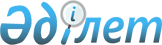 О внесении изменений в решение Жамбылского районного маслихата от 20 декабря 2016 года № 10-53 "О бюджете Жамбылского района на 2017-2019 года"
					
			Утративший силу
			
			
		
					Решение маслихата Жамбылского района Алматинской области от 3 марта 2017 года № 13-71. Зарегистрировано Департаментом юстиции Алматинской области 16 марта 2017 года № 4145. Утратило силу решением Жамбылского районного маслихата Алматинской области от 5 марта 2018 года № 29-157
      Сноска. Утратило силу решением Жамбылского районного маслихата Алматинской области от 05.03.2018 № 29-157 (вводится в действие по истечении десяти календарных дней после дня его первого официального опубликования).
      В соответствии c подпунктом 5) пункта 4 статьи 104 и пункта 4 статьи 106 Бюджетного кодекса Республики Казахстан от 4 декабря 2008 года, подпунктом 1) пункта 1 статьи 6 Закона Республики Казахстан от 23 января 2001 года "О местном государственном управлении и самоуправлении в Республике Казахстан", Жамбылский районный маслихат РЕШИЛ:
      1. Внести в решение Жамбылского районного маслихата от 20 декабря 2016 года № 10-53 "О бюджете Жамбылского района на 2017-2019 года" (зарегистрирован в Реестре государственной регистрации нормативных правовых актов № 4036, опубликован 7 января 2017 года, 14 января 2017 года, 21 января 2017 года в газете "Атамекен") следующие изменения:
      пункт 1 указанного решения изложить в новой редакции:
      "1. Утвердить районный бюджет на 2017-2019 года согласно приложениям 1, 2 и 3 соответственно, в том числе на 2017 год в следующих объемах:
      1) доходы 17 436 239 тысяч тенге, в том числе:
      налоговые поступления 3 127 114 тысяч тенге;
      неналоговые поступления 19 508 тысяч тенге;
      поступления от продажи основного капитала 60 000 тысяч тенге;
      поступления трансфертов 14 229 617 тысяч тенге, в том числе:
      целевые текущие трансферты 2 790 415 тысяч тенге;
      целевые трансферты на развитие 5 352 362 тысяч тенге;
      субвенции 6 086 840 тысяч тенге;
      2) затраты 17 504 192 тысяч тенге;
      3) чистое бюджетное кредитование 27 260 тысяч тенге, в том числе:
      бюджетные кредиты 61 263 тысяч тенге;
      погашение бюджетных кредитов 34 003 тысяч тенге;
      4) сальдо по операциям с финансовыми активами 0 тенге;
      5) дефицит (профицит) бюджета (-) 95 213 тысяч тенге; 
      6) финансирование дефицита (использование профицита) бюджета 95 213 тысяч тенге.".
      в пункте 3:
      цифру "274 309" заменить на цифру "178 551".
      2. Приложение 1 к указанному решению изложить в новой редакции согласно приложению 1 к настоящему решению.
      3. Приложение 4 к указанному решению изложить в новой редакции согласно приложению 2 к настоящему решению.
      4. Контроль за исполнением настоящего решения возложить на постоянную комиссию Жамбылского районного маслихата "По экономической реформе, бюджету, тарифной политике, развитию малого и среднего предпринимательства".
      5. Настоящее решение вводится в действие с 1 января 2017 года. Бюджет Жамбылского района на 2017 год Трансферты органам местного самоуправления на 2017 год
					© 2012. РГП на ПХВ «Институт законодательства и правовой информации Республики Казахстан» Министерства юстиции Республики Казахстан
				
      Председатель сессии Жамбылского

      районного маслихата 

Чажабаев Д. Т.

      Секретарь Жамбылского 

      районного маслихата 

 Журын С. М.
Приложение 1 к решению Жамбылского районного маслихата от "3" марта 2017 года № 13-71 "О внесении изменений в решение Жамбылского районного маслихата от "20" декабря 2016 года № 10-53 "О бюджете Жамбылского района на 2017-2019 года"Приложение 1 утвержденное решением Жамбылского районного маслихата от "20" декабря 2016 года № 10-53 "О бюджете Жамбылского района на 2017-2019 года"
Категория
Класс
Подкласс
Наименование
Сумма (тысяч тенге)
1 Доходы
17436239
1
Налоговые поступления
3127114
1
Подоходный налог
191000
2
Индвидуальный подоходный налог
191000
4
Hалоги на собственность
2802814
1
Налоги на имущество
2552434
3
Земельный налог
13100
4
Hалог на транспортные средства
230700
5
Единый земельный налог
6580
5
Внутренние налоги на товары, работы и услуги
95080
2
Акцизы
9200
3
Поступления за использование природных и других ресурсов
20100
4
Сборы за ведение предпринимательской и профессиональной деятельности
64600
5
Налог на игорный бизнес
1180
8
Обязательные платежи, взимаемые за совершение юридически значимых действий и (или) выдачу документов уполномоченными на то государственными органами или должностными лицами
38220
1
Государственная пошлина
38220
2
Неналоговые поступления
19508
1
Доходы от государственной собственности
6608
1
Поступления части чистого дохода государственных предприятий
328
5
Доходы от аренды имущества, находящегося в государственной собственности
6280
4
Штрафы, пени, санкции, взыскания, налагаемые государственными учреждениями, финансируемыми из государственного бюджета, а также содержащимися и финансируемыми из бюджета (сметы расходов) Национального Банка Республики Казахстан 
5900
1
Штрафы, пени, санкции, взыскания, налагаемые государственными учреждениями, финансируемыми из государственного бюджета, а также содержащимися и финансируемыми из бюджета (сметы расходов) Национального Банка Республики Казахстан, за исключением поступлений от организаций нефтяного сектора
5900
6
Прочие неналоговые поступления
7000
1
Прочие неналоговые поступления
7000
3
Поступления от продажи основного капитала
60000
1
Продажа государственного имущества, закрепленного за государственными учреждениями
10000
1
Продажа государственного имущества, закрепленного за государственными учреждениями
10000
3
Продажа земли и нематериальных активов
50000
1
Продажа земли
50000
4
Поступления трансфертов 
14229617
2
Трансферты из вышестоящих органов государственного управления
14229617
Функциональная группа
Функциональная подгруппа
Администратор бюджетных программ
Программа
Наименование
Сумма (тысяч тенге)
ІІ. Затраты
17504192
1
Государственные услуги общего характера
636967
1
Представительные, исполнительные и другие органы, выполняющие общие функции государственного управления
581913
112
Аппарат маслихата района (города областного значения)
16671
001
Услуги по обеспечению деятельности маслихата района (города областного значения)
16671
122
Аппарат акима района (города областного значения)
93757
001
Услуги по обеспечению деятельности акима района (города областного значения)
89677
003
Капитальные расходы государственного органа
4080
123
Аппарат акима района в городе, города районного значения, поселка, села, сельского округа
471485
001
Услуги по обеспечению деятельности акима района в городе, города районного значения, поселка, села, сельского округа
428223
022
Капитальные расходы государственного органа
43262
2
Финансовая деятельность
29021
452
Отдел финансов района (города областного значения)
29021
001
Услуги по реализации государственной политики в области исполнения бюджета и управления коммунальной собственностью района (города областного значения)
18716
003
Проведение оценки имущества в целях налогообложения
1761
010
Приватизация, управление коммунальным имуществом, постприватизационная деятельность и регулирование споров, связанных с этим
2214
018
Капитальные расходы государственного органа 
6330
5
Планирование и статистическая деятельность
26033
453
Отдел экономики и бюджетного планирования района (города областного значения)
26033
001
Услуги по реализации государственной политики в области формирования и развития экономической политики, системы государственного планирования
18053
004
Капитальные расходы государственного органа 
7980
2
Оборона
31724
1
Военные нужды
3726
122
Аппарат акима района (города областного значения)
3726
005
Мероприятия в рамках исполнения всеобщей воинской обязанности
3726
2
Организация работы по чрезвычайным ситуациям
27998
122
Аппарат акима района (города областного значения)
27998
006
Предупреждение и ликвидация чрезвычайных ситуаций масштаба района (города областного значения)
26853
007
Мероприятия по профилактике и тушению степных пожаров районного (городского) масштаба, а также пожаров в населенных пунктах, в которых не созданы органы государственной противопожарной службы
1145
3
Общественный порядок, безопасность, правовая, судебная, уголовно-исполнительная деятельность
10470
9
Прочие услуги в области общественного порядка и безопасности
10470
485
Отдел пассажирского транспорта и автомобильных дорог района (города областного значения)
10470
021
Обеспечение безопасности дорожного движения в населенных пунктах
10470
4
Образование
12684973
1
Дошкольное воспитание и обучение
1458743
464
Отдел образования района (города областного значения)
1300793
009
Обеспечение деятельности организаций дошкольного воспитания и обучения
148990
040
Реализация государственного образовательного заказа в дошкольных организациях образования
1151803
467
Отдел строительства района (города областного значения)
157950
037
Строительство и реконструкция объектов дошкольного воспитания и обучения
157950
2
Начальное, основное среднее и общее среднее образование
10229230
464
Отдел образования района (города областного значения)
6229435
003
Общеобразовательное обучение
6102001
006
Дополнительное образование для детей
127434
465
Отдел физической культуры и спорта района (города областного значения)
118313
017
Дополнительное образование для детей и юношества по спорту
118313
467
Отдел строительства района (города областного значения)
3881482
024
Строительство и реконструкция объектов начального, основного среднего и общего среднего образования
3881482
4
Техническое и профессиональное, послесреднее образование
28149
464
Отдел образования района (города областного значения)
28149
018
Организация профессионального обучения
28149
9
Прочие услуги в области образования
968851
464
Отдел образования района (города областного значения)
968851
001
Услуги по реализации государственной политики на местном уровне в области образования 
14779
004
Информатизация системы образования в государственных учреждениях образования района (города областного значения)
24000
005
Приобретение и доставка учебников, учебно-методических комплексов для государственных учреждений образования района (города областного значения)
238015
012
Капитальные расходы государственного органа 
6390
015
Ежемесячные выплаты денежных средств опекунам (попечителям) на содержание ребенка-сироты (детей-сирот), и ребенка (детей), оставшегося без попечения родителей
47080
067
Капитальные расходы подведомственных государственных учреждений и организаций
638587
6
Социальная помощь и социальное обеспечение
598216
1
Социальное обеспечение
82801
451
Отдел занятости и социальных программ района (города областного значения)
77042
005
Государственная адресная социальная помощь
4742
016
Государственные пособия на детей до 18 лет
47521
025
Внедрение обусловленной денежной помощи по проекту "Өрлеу"
24779
464
Отдел образования района (города областного значения)
5759
030
Содержание ребенка (детей), переданного патронатным воспитателям
1107
031
Государственная поддержка по содержанию детей-сирот и детей, оставшихся без попечения родителей, в детских домах семейного типа и приемных семьях
4652
2
Социальная помощь
476684
451
Отдел занятости и социальных программ района (города областного значения)
476684
002
Программа занятости
205429
004
Оказание социальной помощи на приобретение топлива специалистам здравоохранения, образования, социального обеспечения, культуры, спорта и ветеринарии в сельской местности в соответствии с законодательством Республики Казахстан
47272
006
Оказание жилищной помощи
10098
007
Социальная помощь отдельным категориям нуждающихся граждан по решениям местных представительных органов
29360
010
Материальное обеспечение детей-инвалидов, воспитывающихся и обучающихся на дому
4084
014
Оказание социальной помощи нуждающимся гражданам на дому
56108
017
Обеспечение нуждающихся инвалидов обязательными гигиеническими средствами и предоставление услуг специалистами жестового языка, индивидуальными помощниками в соответствии с индивидуальной программой реабилитации инвалида
83126
023
Обеспечение деятельности центров занятости населения
41207
9
Прочие услуги в области социальной помощи и социального обеспечения
38731
451
Отдел занятости и социальных программ района (города областного значения)
38731
001
Услуги по реализации государственной политики на местном уровне в области обеспечения занятости и реализации социальных программ для населения
31604
011
Оплата услуг по зачислению, выплате и доставке пособий и других социальных выплат
3208
021
Капитальные расходы государственного органа 
226
050
Реализация Плана мероприятий по обеспечению прав и улучшению качества жизни инвалидов в Республике Казахстан на 2012 – 2018 годы
3543
067
Капитальные расходы подведомственных государственных учреждений и организаций
150
7
Жилищно-коммунальное хозяйство
1506926
1
Жилищное хозяйство
99904
463
Отдел земельных отношений района (города областного значения)
5198
016
Изъятие земельных участков для государственных нужд
5198
467
Отдел строительства района (города областного значения)
38160
004
Проектирование, развитие и (или) обустройство инженерно-коммуникационной инфраструктуры
38160
487
Отдел жилищно-коммунального хозяйства и жилищной инспекции района (города областного значения)
56546
001
Услуги по реализации государственной политики на местном уровне в области жилищно-коммунального хозяйства и жилищного фонда
12886
003
Капитальные расходы государственного органа
43660
2
Коммунальное хозяйство
1306554
123
Аппарат акима района в городе, города районного значения, поселка, села, сельского округа
5957
014
Организация водоснабжения населенных пунктов
5957
467
Отдел строительства района (города областного значения)
10596
005
Развитие коммунального хозяйства
10596
487
Отдел жилищно-коммунального хозяйства и жилищной инспекции района (города областного значения)
1290001
016
Функционирование системы водоснабжения и водоотведения
56134
026
Организация эксплуатации тепловых сетей, находящихся в коммунальной собственности районов (городов областного значения)
37689
058
Развитие системы водоснабжения и водоотведения в сельских населенных пунктах
1196178
3
Благоустройство населенных пунктов
100468
123
Аппарат акима района в городе, города районного значения, поселка, села, сельского округа
710
011
Благоустройство и озеленение населенных пунктов
710
487
Отдел жилищно-коммунального хозяйства и жилищной инспекции района (города областного значения)
99758
025
Освещение улиц в населенных пунктах
99758
8
Культура, спорт, туризм и информационное пространство
564611
1
Деятельность в области культуры
157227
455
Отдел культуры и развития языков района (города областного значения)
157227
003
Поддержка культурно-досуговой работы
157227
2
Спорт
10175
465
Отдел физической культуры и спорта района (города областного значения)
10175
001
Услуги по реализации государственной политики на местном уровне в сфере физической культуры и спорта
6000
004
Капитальные расходы государственного органа 
330
006
Проведение спортивных соревнований на районном (города областного значения) уровне
482
007
Подготовка и участие членов сборных команд района (города областного значения) по различным видам спорта на областных спортивных соревнованиях
3363
3
Информационное пространство
101321
455
Отдел культуры и развития языков района (города областного значения)
82182
006
Функционирование районных (городских) библиотек
81147
007
Развитие государственного языка и других языков народа Казахстана
1035
456
Отдел внутренней политики района (города областного значения)
19139
002
Услуги по проведению государственной информационной политики
19139
9
Прочие услуги по организации культуры, спорта, туризма и информационного пространства
295888
455
Отдел культуры и развития языков района (города областного значения)
282454
001
Услуги по реализации государственной политики на местном уровне в области развития языков и культуры
7127
010
Капитальные расходы государственного органа
330
032
Капитальные расходы подведомственных государственных учреждений и организаций
274997
456
Отдел внутренней политики района (города областного значения)
13434
001
Услуги по реализации государственной политики на местном уровне в области информации, укрепления государственности и формирования социального оптимизма граждан
13273
006
Капитальные расходы государственного органа 
161
9
Топливно-энергетический комплекс и недропользование
230466
1
Топливо и энергетика
230466
487
Отдел жилищно-коммунального хозяйства и жилищной инспекции района (города областного значения
230466
009
Развитие теплоэнергетической системы
230466
10
Сельское, водное, лесное, рыбное хозяйство, особо охраняемые природные территории, охрана окружающей среды и животного мира, земельные отношения
331836
1
Сельское хозяйство
287729
462
Отдел сельского хозяйства района (города областного значения)
18516
001
Услуги по реализации государственной политики на местном уровне в сфере сельского хозяйства
18186
006
Капитальные расходы государственного органа 
330
473
Отдел ветеринарии района (города областного значения)
269213
001
Услуги по реализации государственной политики на местном уровне в сфере ветеринарии
17752
003
Капитальные расходы государственного органа 
7424
006
Организация санитарного убоя больных животных
276
007
Организация отлова и уничтожения бродячих собак и кошек
4000
008
Возмещение владельцам стоимости изымаемых и уничтожаемых больных животных, продуктов и сырья животного происхождения
1843
009
Проведение ветеринарных мероприятий по энзоотическим болезням животных
1595
010
Проведение мероприятий по идентификации сельскохозяйственных животных
7324
011
Проведение противоэпизоотических мероприятий
228999
6
Земельные отношения
18644
463
Отдел земельных отношений района (города областного значения)
18644
001
Услуги по реализации государственной политики в области регулирования земельных отношений на территории района (города областного значения)
10329
006
Землеустройство, проводимое при установлении границ районов, городов областного значения, районного значения, сельских округов, поселков, сел
1985
007
Капитальные расходы государственного органа 
6330
9
Прочие услуги в области сельского, водного, лесного, рыбного хозяйства, охраны окружающей среды и земельных отношений
25463
453
Отдел экономики и бюджетного планирования района (города областного значения)
25463
099
Реализация мер по оказанию социальной поддержки специалистов
25463
11
Промышленность, архитектурная, градостроительная и строительная деятельность
24173
2
Архитектурная, градостроительная и строительная деятельность
24173
467
Отдел строительства района (города областного значения)
15531
001
Услуги по реализации государственной политики на местном уровне в области строительства
9531
017
Капитальные расходы государственного органа 
6000
468
Отдел архитектуры и градостроительства района (города областного значения)
8642
001
Услуги по реализации государственной политики в области архитектуры и градостроительства на местном уровне 
7642
004
Капитальные расходы государственного органа 
1000
12
Транспорт и коммуникации
539844
1
Автомобильный транспорт
532069
485
Отдел пассажирского транспорта и автомобильных дорог района (города областного значения)
532069
023
Обеспечение функционирования автомобильных дорог
151288
045
Капитальный и средний ремонт автомобильных дорог районного значения и улиц населенных пунктов 
380781
9
Прочие услуги в сфере транспорта и коммуникации
7775
485
Отдел пассажирского транспорта и автомобильных дорог района (города областного значения)
7775
001
Услуги по реализации государственной политики на местном уровне в области пассажирского транспорта и автомобильных дорог
7445
003
Капитальные расходы государственного органа 
330
13
Прочие
152193
3
Поддержка предпринимательской деятельности и защита конкуренции
8919
469
Отдел предпринимательства района (города областного значения)
8919
001
Услуги по реализации государственной политики на местном уровне в области развития предпринимательства 
8589
004
Капитальные расходы государственного органа 
330
9
Прочие
143274
123
Аппарат акима района в городе, города районного значения, поселка, села, сельского округа
136861
040
Реализация мер по содействию экономическому развитию регионов в рамках Программы развития регионов до 2020 года
136861
452
Отдел финансов района (города областного значения)
6413
012
Резерв местного исполнительного органа района (города областного значения) 
6413
15
Трансферты
191793
1
Трансферты
191793
452
Отдел финансов района (города областного значения)
191793
006
Возврат неиспользованных (недоиспользованных) целевых трансфертов
13240
051
Трансферты органам местного самоуправления 
178551
054
Возврат сумм неиспользованных (недоиспользованных) целевых трансфертов, выделенных из республиканского бюджета за счет целевого трансферта из Национального фонда Республики Казахстан
2
ІІІ. Чистое бюджетное кредитование
27260
Бюджетные кредиты
61263
10
Сельское, водное, лесное, рыбное хозяйство, особо охраняемые природные территории, охрана окружающей среды и животного мира, земельные отношения
61263
9
Сельское хозяйство
61263
453
Отдел экономики и бюджетного планирования района (города областного значения)
61263
006
Бюджетные кредиты для реализации мер социальной поддержки специалистов
61263
Категория
Класс
Подкласс
Наименование
Сумма (тысяч тенге)
5
Погашение бюджетных кредитов
34003
01
Погашение бюджетных кредитов
34003
1
Погашение бюджетных кредитов, выданных из государственного бюджета
34003
Функциональная группа
Функциональная подгруппа
Администратор бюджетных программ
Программа
Наименование
Сумма (тысяч тенге)
IV. Сальдо по операциям с финансовыми активами 
0
Приобретение финансовых активов
0
13
Прочие
0
9
Прочие
0
456
Отдел внутренней политики района (города областного значения)
0
065
Формирование или увеличение уставного капитала юридических лиц
0
Категория
Класс
Подкласс
Специфика
Наименование
Сумма (тысяч тенге)
6
Поступления от продажи финансовых активов государства
0
Категория
Класс
Подкласс
Специфика
Наименование
Сумма (тысяч тенге)
V. Дефицит (профицит) бюджета
-95213
VI. Финансирование дефицита (использование профицита) 
95213
7
Поступления займов
61263
01
Внутренние государственные займы
61263
2
Договоры займа
61263
03
Займы, получаемые местным исполнительным органом района (города областного значения)
61263
8
Используемые остатки бюджетных средств
67954
01
Остатки бюджетных средств
67954
1
Свободные остатки бюджетных средств
67954
01
Свободные остатки бюджетных средств
67954
Функциональная группа
Функциональная подгруппа
Администратор бюджетных программ
Программа
Наименование
Сумма (тысяч тенге)
16
Погашение займов
34004
1
Погашение займов
34004
452
Отдел финансов района (города областного значения)
34004
008
Погашение долга местного исполнительного органа перед вышестоящим бюджетом
34003
021
Возврат неиспользованных бюджетных кредитов, выданных из местного бюджета
1Приложение 2  к решению Жамбылского районного маслихата от "3" марта 2017 года № 13-71 "О внесении  изменений в решение Жамбылского районного маслихата от "20" декабря 2016 года № 10-53 "О бюджете Жамбылского района на 2017-2019 года" Приложение 4 к решению Жамбылского районного маслихата от "20" декабря 2016 года №10-53 "О бюджете Жамбылского района на 2017-2019 года"
№
Наименование
Сумма, тысяч тенге
Всего 
178551
1
Государственное учреждение "Аппарат акима Аксенгирского сельского округа"
3290
2
Государственное учреждение "Аппарат акима Актерекского сельского округа"
1095
3
Государственное учреждение "Аппарат акима Аккайнарского сельского округа"
4720
4
Государственное учреждение "Аппарат акима Айдарлинского сельского округа"
2494
5
Государственное учреждение "Аппарат акима Бериктасского сельского округа"
2563
6
Государственное учреждение "Аппарат акима Бозойского сельского округа"
7875
7
Государственное учреждение "Аппарат акима Дегересского сельского округа"
2100
8
Государственное учреждение "Аппарат акима Жамбылского сельского округа"
8031
9
Государственное учреждение "Аппарат акима Карасусского сельского округа"
3735
10
Государственное учреждение "Аппарат акима Каракастекского сельского округа"
13471
11
Государственное учреждение "Аппарат акима Каргалинского сельского округа"
11465
12
Государственное учреждение "Аппарат акима Мынбаевского сельского округа"
3872
13
Государственное учреждение "Аппарат акима Матибулакского сельского округа"
2854
14
Государственное учреждение "Аппарат акима Самсинского сельского округа"
5594
15
Государственное учреждение "Аппарат акима Сарытаукумского сельского округа"
770
16
Государственное учреждение "Аппарат акима Таранского сельского округа"
2862
17
Государственное учреждение "Аппарат акима Талапского сельского округа"
3762
18
Государственное учреждение "Аппарат акима Темиржолского сельского округа"
4848
19
Государственное учреждение "Аппарат акима Шолаккаргалинского сельского округа"
9806
20
Государственное учреждение "Аппарат акима Шиенского сельского округа"
2476
21
Государственное учреждение "Аппарат акима Унгуртасского сельского округа"
3206
22
Государственное учреждение "Аппарат акима Ульгулинского сельского округа"
2430
23
Государственное учреждение "Аппарат акима Узынагашского сельского округа"
74932
24
Государственное учреждение "Аппарат акима Улкенского сельского округа"
300